AoCOLEGIADO DO CURSO XXXInstituto Federal Farroupilha – Campus XXXAssunto: pedido de prorrogação de TCCEu, ____________________________________________, matrícula nº _________________, aluno/a regularmente matriculado/a no Curso de Pós-Graduação Lato Sensu XXXXX, solicito a prorrogação do prazo para entrega e defesa pública do Trabalho de Conclusão de Curso por ____ (extenso) meses, apresentando a seguinte justificativa:Declaro estar ciente de que prorrogação ocorre uma única vez e deverei entregar a versão preliminar do Trabalho de Conclusão de Curso no prazo concedido, bem como sua versão final até 60 dias após a banca de defesa.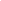 Solicito deferimento,De acordo/ciente,_______________________________Nome e assinatura do aluno_________________________________Nome e assinatura do professor Orientador